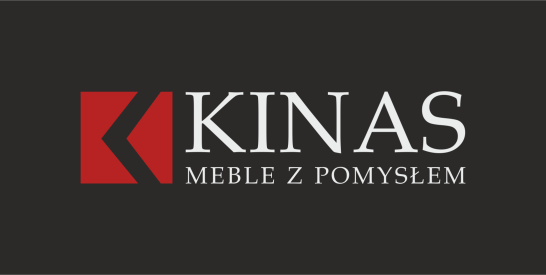 KINAS MEBLE Sp. z o.o. 63-500 Ostrzeszów, Potaśnia 31 tel. 603-916-779PROTOKÓŁ REKLAMACYJNYSporządzono w dniu …………………………………………………… w ………………………………….REKLAMUJĄCY……………………………………………………………………………..……………………… ADRES…………………………………………………………………………………………………………………..TELEFON………………………………………………………………………………………………………………..E-MAIL……………………………..…………………………………………………………………………………..NAZWA TOWARU…………………………………………………………………………………………………..DATA NABYCIA ………………….…..………. NR FA/PARAGON……………..…………….……………OPIS USZKODZENIA…………………………….………………………………………………………………….………………………………………………………………………………………………………………………………………………………………………………………………………………………………………………………………………………………………………………………………………………………………………………………………DATA STWIERDZENIA PIERWSZYCH OBJAWÓW USZKODZENIA………………………………ŻĄDANIA REKLAMUJĄCEGO……………………………………………………………………………………UWAGI/ ZAŁĄCZNIKI……………………………………………..……………………………………………….DO PROTOKOŁU NALEŻY DOŁĄCZYĆ:-CZYTELNE ZDJĘCIA USZKODZENIA-KOPIE DOKUMENTU ZAKUPU ( FAKTURA LUB PARAGON Z GWARANCJĄ)-KARTĘ GWARANCYJNĄ ( Z PIECZĄTKĄ SPRZEDAWCY ORAZ DATĄ ZAKUPU)SPRZEDAWCA ROZPATRZY ZGŁOSZENIE REKLAMACYJNE W CIĄGU 14 DNI OD DNIA ZGŁOSZENIA